Document 1	Année 2020 – 2021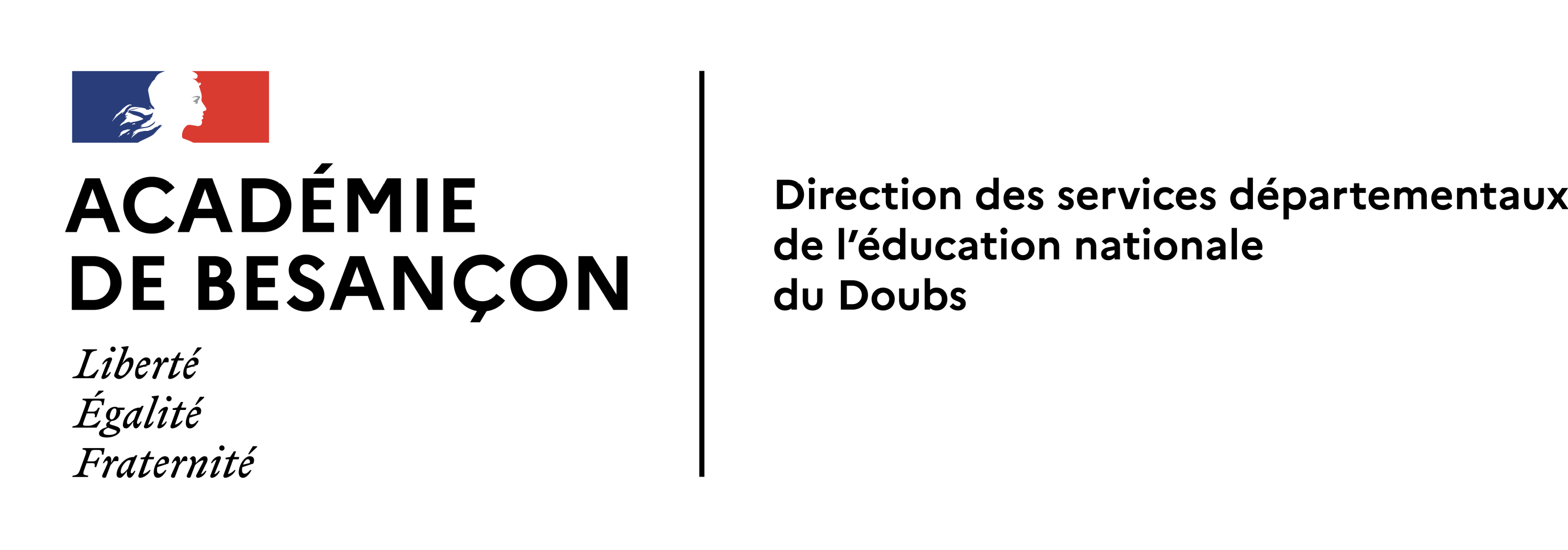 - INFORMATION PREOCCUPANTE CONCERNANT L’ENFANT :Nom :	Prénom :- REDACTEUR (TRICE) DE LA FICHE :Nom :	Prénom :- MOTIFS DE L’INFORMATION PREOCCUPANTE :(décrire la situation)- PERSONNES VIVANT AU FOYER :- CONDITIONS DE VIE ET ORGANISATION FAMILIALE :- RELATION FAMILLE-ECOLE :- ENFANT DANS L’ECOLE :(Parcours scolaire, comportement, apprentissage, absentéisme)- MESURES AYANT DEJA ETE MISES EN PLACE :(à l’Education Nationale, au niveau social (mesures éducatives) et au niveau médical (suivi psychologique ou autre), si information(s) préoccupante(s) précédente(s).– CONCLUSION :A ........................................................ LE ………………………………….SIGNATURE :NOMPrénomDate de naissanceLieu denaissanceLien de parentéSituation professionnelle ou scolaireAutorité parentale O / N